МУНИЦИПАЛЬНОЕ БЮДЖЕТНОЕ ДОШКОЛЬНОЕ ОБРАЗОВАТЕЛЬНОЕ УЧРЕЖДЕНИЕ «ДЕТСКИЙ САД КОМБИНИРОВАННОГО ВИДА № 27 «КАПЕЛЬКА»ГОРОРДСКОЙ ОКРУГ БАЛАШИХАМУНИЦИПАЛЬНОЕ БЮДЖЕТНОЕ ДОШКОЛЬНОЕ ОБРАЗОВАТЕЛЬНОЕ УЧРЕЖДЕНИЕ                                                                                                                                                                                                                                                                                                                                                                                                                                                                                                                                                                                                                                                                                                                                                                                                                                                                                                                                                                                                                                                                                                                                                                                                                                                                                                                         «ДЕТСКИЙ САД КОМБИНИРОВАННОГО ВИДА № 46 «МАЛЕНЬКАЯ СТРАНА»ГОРОДСКОЙ ОКРУГ БАЛАШИХА МУНИЦИПАЛЬНОЕ АВТОНОМНОЕ ДОШКОЛЬНОЕ ОБРАЗОВАТЕЛЬНОЕ УЧРЕЖДЕНИЕ ДЕТСКИЙ САД  № 30 «ВЕСНУШКИ»ГОРОДСКОЙ ОКРУГ БАЛАШИХАМУНИЦИПАЛЬНОЕ БЮДЖЕТНОЕ ДОШКОЛЬНОЕ ОБРАЗОВАТЕЛЬНОЕ УЧРЕЖДЕНИЕДЕТСКИЙ САД № 8 «ВАСИЛЕК» КОМБИНИРОВАННОГО ВИДАГОРОДСКОЙ ОКРУГ БОГОРОДСКИЙ МУНИЦИПАЛЬНОЕ БЮДЖЕТНОЕ ДОШКОЛЬНОЕ ОБРАЗОВАТЕЛЬНОЕ УЧРЕЖДЕНИЕ «ДЕТСКИЙ САД № 5 «РАДОСТЬ» КОМБИНИРОВАННОГО ВИДА»ГОРОДСКОЙ ОКРУГ БОГОРОДСКИЙМУНИЦИПАЛЬНОЕ БЮДЖЕТНОЕ ДОШКОЛЬНОЕ ОБРАЗОВАТЕЛЬНОЕ УЧРЕЖДЕНИЕ «ДЕТСКИЙ САД № 97 «СОЛНЫШКО» КОМБИНИРОВАННОГО ВИДА»БОГОРОДСКИЙ ГОРОДСКОЙ ОКРУГМУНИЦИПАЛЬНОЕ ДОШКОЛЬНОЕ ОБРАЗОВАТЕЛЬНОЕ УЧРЕЖДЕНИЕ ДЕТСКИЙ САД № 1 КОМБИНИРОВАННОГО ВИДА ГОРОДСКОЙ ОКРУГ ВЛАСИХА МУНИЦИПАЛЬНОЕ АВТОНОМНОЕ  ДОШКОЛЬНОЕ ОБРАЗОВАТЕЛЬНОЕ УЧРЕЖДЕНИЕ  ДЕТСКИЙ САД ОБЩЕРАЗВИВАЮЩЕГО ВИДА № 14 «ПОДМОСКОВЬЕ»ГОРОДСКОЙ ОКРУГ ДОМОДЕДОВОМУНИЦИПАЛЬНОЕ ДОШКОЛЬНОЕ ОБРАЗОВАТЕЛЬНОЕ УЧРЕЖДЕНИЕ ДЕТСКИЙ САД КОМБИНИРОВАННОГО ВИДА № 47 «ЛЕСНАЯ СКАЗКА»ГОРОДСКОЙ ОКРУГ ЕГОРЬЕВСКМУНИЦИПАЛЬНОЕ БЮДЖЕТНОЕ ДОШКОЛЬНОЕ ОБРАЗОВАТЕЛЬНОЕ УЧРЕЖДЕНИЕ ДЕТСКИЙ САД ОБЩЕРАЗВИВАЮЩЕГО ВИДА № 8 «КОЛОКОЛЬЧИК»ГОРОДСКОЙ ОКРУГ ИВАНТЕЕВКА МУНИЦИПАЛЬНОЕ БЮДЖЕТНОЕ ДОШКОЛЬНОЕ ОБРАЗОВАТЕЛЬНОЕ УЧРЕЖДЕНИЕ «НОВОСЕЛКОВСКИЙ ДЕТСКИЙ САД»ГОРОДСКОЙ ОКРУГ КАШИРАМУНИЦИПАЛЬНОЕ ДОШКОЛЬНОЕ ОБРАЗОВАТЕЛЬНОЕ УЧРЕЖДЕНИЕ № 6  «КРИСТАЛЛИК»ГОРОДСКОЙ ОКРУГ КЛИНМУНИЦИПАЛЬНОЕ ДОШКОЛЬНОЕ ОБРАЗОВАТЕЛЬНОЕ УЧРЕЖДЕНИЕ ДЕТСКИЙ САД ОБЩЕРАЗВИВАЮЩЕГО ВИДА № 42 «СВЕТЛЯЧОК»ГОРОДСКОЙ ОКРУГ КЛИНМУНИЦИПАЛЬНОЕ АВТОНОМНОЕ ДОШКОЛЬНОЕ ОБРАЗОВАТЕЛЬНОЕ УЧРЕЖДЕНИЕ № 7 «ГВОЗДИКА»ГОРОДСКОЙ ОКРУГ ДУБНАМУНИЦИПАЛЬНОЕ БЮДЖЕТНОЕ ДОШКОЛЬНОЕ ОБРАЗОВАТЕЛЬНОЕ УЧРЕЖДЕНИЕ ДЕТСКИЙ САД № 3 КОМБИНИРОВАННОГО ВИДА «ЛАДУШКИ»КОЛОМЕНСКИЙ ГОРОДСКОЙ ОКРУГМУНИЦИПАЛЬНОЕ ДОШКОЛЬНОЕ ОБРАЗОВАТЕЛЬНОЕ УЧРЕЖДЕНИЕ ДЕТСКИЙ САД  КОМПЕНСИРУЮЩЕГО ВИДА № 40 «СОЛНЫШКО» КОЛОМЕНСКИЙ ГОРОДСКОЙ ОКРУГМУНИЦИПАЛЬНОЕ  БЮДЖЕТНОЕ  ДОШКОЛЬНОЕ  ОБРАЗОВАТЕЛЬНОЕ  УЧРЕЖДЕНИЕ ЦЕНТР  РАЗВИТИЯ  РЕБЁНКА - ДЕТСКИЙ  САД  № 7  «ЗОЛОТАЯ РЫБКА»ГОРОДСКОЙ ОКРУГ КРАСНОЗНАМЕНСКМУНИЦИПАЛЬНОЕ БЮДЖЕТНОЕ ДОШКОЛЬНОЕ ОБРАЗОВАТЕЛЬНОЕ УЧРЕЖДЕНИЕ «ДЕТСКИЙ САД КОМПЕНСИРУЮЩЕГО ВИДА №12 «СКАЗКА»ГОРОДСКОГО ОКРУГА КОРОЛЁВ МУНИЦИПАЛЬНОЕ БЮДЖЕТНОЕ ДОШКОЛЬНОЕ ОБРАЗОВАТЕЛЬНОЕ УЧРЕЖДЕНИЕ  «ДЕТСКИЙ САД КОМБИНИРОВАННОГО ВИДА № 33 «БЕРЕЗКА»ГОРОДСКОЙ ОКРУГ КОРОЛЁВ МУНИЦИПАЛЬНОЕ БЮДЖЕТНОЕ ДОШКОЛЬНОЕ ОБРАЗОВАТЕЛЬНОЕ УЧРЕЖДЕНИЕ  «ДЕТСКИЙ САД ДЛЯ ДЕТЕЙ РАННЕГО ВОЗРАСТА №2 «МАЛЫШКА»ГОРОДСКОЙ ОКРУГ КОРОЛЁВ МУНИЦИПАЛЬНОЕ БЮДЖЕТНОЕ ДОШКОЛЬНОЕ ОБРАЗОВАТЕЛЬНОЕ УЧРЕЖДЕНИЕ КОМБИНИРОВАННОГО ВИДА ДЕТСКИЙ САД № 9 «КОЛОБОК»ГОРОДСКОЙ ОКРУГ МЫТИЩИМУНИЦИПАЛЬНОЕ АВТОНОМНОЕ ДОШКОЛЬНОЕ ОБРАЗОВАТЕЛЬНОЕ УЧРЕЖДЕНИЕ ДЕТСКИЙ САД № 7НАРО-ФОМИНСКИЙ ГОРОДСКОЙ ОКРУГМУНИЦИПАЛЬНОЕ БЮДЖЕТНОЕ ДОШКОЛЬНОЕ ОБРАЗОВАТЕЛЬНОЕ УЧРЕЖДЕНИЕ 
ДЕТСКИЙ САД ОБЩЕРАЗВИВАЮЩЕГО ВИДА №10 «ЁЛОЧКА»ГОРОДСКОЙ ОКРУГ ОЗЁРЫМУНИЦИПАЛЬНОЕ ДОШКОЛЬНОЕ ОБРАЗОВАТЕЛЬНОЕ УЧРЕЖДЕНИЕЦЕНТР РАЗВИТИЯ РЕБЕНКА – ДЕТСКИЙ САД №1ГОРОДСКОЙ ОКРУГ ОРЕХОВО-ЗУЕВОЗаведующий: Пасина Елена КонстантиновнаМУНИЦИПАЛЬНОЕ ДОШКОЛЬНОЕ ОБРАЗОВАТЕЛЬНОЕ УЧРЕЖДЕНИЕ ЦЕНТР РАЗВИТИЯ РЕБЕНКА – ДЕТСКИЙ САД № 11ГОРОДСКОЙ ОКРУГ ОРЕХОВО-ЗУЕВОМУНИЦИПАЛЬНОЕ ДОШКОЛЬНОЕ ОБРАЗОВАТЕЛЬНОЕ УЧРЕЖДЕНИЕ ДЕТСКИЙ САД КОМБИНИРОВАННОГО ВИДА № 40 «КАПЕЛЬКА»ГОРОДСКОЙ ОКРУГ ПОДОЛЬСКМУНИЦИИАЛЬНОЕ ДОШКОЛЬНОЕ ОБРАЗОВАТЕЛЬНОЕ УЧРЕЖДЕНИЕДЕТСКИЙ САД № 55 «КУЗНЕЧИК»ГОРОДСКОЙ ОКРУГ ПОДОЛЬСК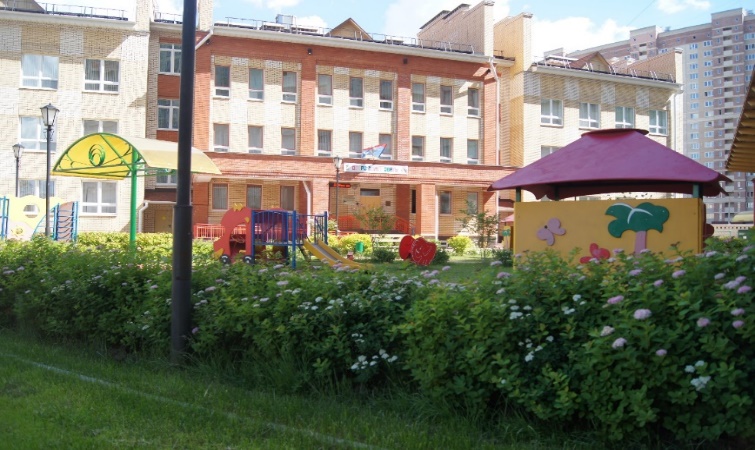 Заведующий: Травина Татьяна ВладимировнаАдрес: Московская область, г. Подольск, ул. Генерала Смирного, 8.Телефон: 8 (496) 759-12-16E-mail: Dou55.kuznechik@yandex.ru  Сайт: https://ds55-podolsk.edumsko.ruМУНИЦИПАЛЬНОЕ ДОШКОЛЬНОЕ ОБРАЗОВАТЕЛЬНОЕ УЧРЕЖДЕНИЕ ДЕТСКИЙ САД № 57 «ЛАДУШКИ» ГОРОДСКОЙ ОКРУГ ПОДОЛЬСКМУНИЦИПАЛЬНОЕ АВТОНОМНОЕ ДОШКОЛЬНОЕ ОБРАЗОВАТЕЛЬНОЕ УЧРЕЖДЕНИЕ ДЕТСКИЙ САД КОМБИНИРОВАННОГО ВИДА № 13 «ЗОЛОТАЯ РЫБКА»ГОРОДСКОЙ ОКРУГ ПОДОЛЬСКМУНИЦИПАЛЬНОЕ ДОШКОЛЬНОЕ ОБРАЗОВАТЕЛЬНОЕ УЧРЕЖДЕНИЕ «ДЕТСКИЙ САД № 5 «СЕМИЦВЕТИК»ГОРОДСКОЙ ОКРУГ ПРОТВИНОМУНИЦИПАЛЬНОЕ БЮДЖЕТНОЕ ДОШКОЛЬНОЕ ОБРАЗОВАТЕЛЬНОЕ УЧРЕЖДЕНИЕ ЦЕНТР РАЗВИТИЯ РЕБЁНКА – ДЕТСКИЙ САД  № 2 «СКАЗКА» ГОРОДСКОГО ОКРУГА ПУЩИНО МУНИЦИПАЛЬНОЕ ДОШКОЛЬНОЕ ОБРАЗОВАТЕЛЬНОЕ УЧРЕЖДЕНИЕ ДЕТСКИЙ САД КОМБИНИРОВАННОГО ВИДА № 66РАМЕНСКИЙ МУНИЦИПАЛЬНЫЙ РАЙОНМУНИЦИПАЛЬНОЕ ДОШКОЛЬНОЕ ОБРАЗОВАТЕЛЬНОЕ УЧРЕЖДЕНИЕ «ДЕТСКИЙ САД КОМБИНИРОВАННОГО ВИДА № 2»РАМЕНСКИЙ МУНИЦИПАЛЬНЫЙ РАЙОНМУНИЦИПАЛЬНОЕ АВТОНОМНОЕ ДОШКОЛЬНОЕ ОБРАЗОВАТЕЛЬНОЕ УЧРЕЖДЕНИЕ «ДЕТСКИЙ САД КОМБИНИРОВАННОГГО ВИДА № 1 «МАЛЕНЬКАЯ СТРАНА»ГОРОДСКОЙ ОКРУГ РЕУТОВМУНИЦИПАЛЬНОЕ АВТОНОМНОЕ ДОШКОЛЬНОЕ ОБРАЗОВАТЕЛЬНОЕ УЧРЕЖДЕНИЕ «ДЕТСКИЙ САД КОМБИНИРОВАННОГО ВИДА №11 «КОЛОКОЛЬЧИК»ГОРОДСКОЙ ОКРУГ РЕУТОВМУНИЦИПАЛЬНОЕ БЮДЖЕТНОЕ ДОШКОЛЬНОЕ ОБРАЗОВАТЕЛЬНОЕ УЧРЕЖДЕНИЕ "ДЕТСКИЙ САД КОМБИНИРОВАННОГО ВИДА № 52"ГОРОДСКОЙ ОКРУГ СЕРГИЕВ ПОСАДМУНИЦИПАЛЬНОЕ ДОШКОЛЬНОЕ ОБРАЗОВАТЕЛЬНОЕ УЧРЕЖДЕНИЕ«ДАШКОВСКИЙ ДЕТСКИЙ САД КОМБИНИРОВАННОГО ВИДА «КОЛОБОК»ГОРОДСКОЙ ОКРУГ СЕРПУХОВ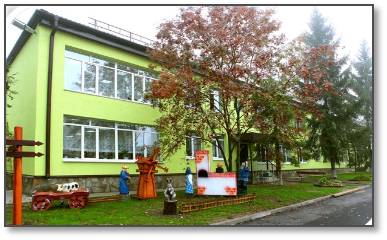 Заведующий: Федулова  Лариса Анатольевна Адрес: Московская область, Серпуховский район, поселок Большевик, ул. Ленина, д.38                                                                                         Тел./факс:8 (496)712-44-05E-mail:  kolobok_detskiysad@mail.ruСайт: http://serpuhov20.russia-sad.ru/МУНИЦИПАЛЬНОЕ ДОШКОЛЬНОЕ ОБРАЗОВАТЕЛЬНОЕ УЧРЕЖДЕНИЕ ЦЕНТР РАЗВИТИЯ РЕБЕНКА ДЕТСКИЙ САД № 4 «СВЕТЛЯЧОК»ГОРОДСКОЙ ОКРУГ СЕРПУХОВМУНИЦИПАЛЬНОЕ БЮДЖЕТНОГО ДОШКОЛЬНОЕ ОБРАЗОВАТЕЛЬНОЕ УЧРЕЖДЕНИЕ «ДЕТСКИЙ САД КОМБИНИРОВАННОГО ВИДА № 36»ГОРОДСКОЙ ОКРУГ СОЛНЕЧНОГОРСКМУНИЦИПАЛЬНОЕ АВТОНОМНОЕ ДОШКОЛЬНОЕ ОБРАЗОВАТЕЛЬНОЕ УЧРЕЖДЕНИЕ «ДЕТСКИЙ САД КОМБИНИРОВАННОГО ВИДА № 7 «РАДУГА» ГОРОДСКОЙ ОКРУГ СТУПИНО МУНИЦИПАЛЬНОЕ АВТОНОМНОЕ ДОШКОЛЬНОЕ ОБРАЗОВАТЕЛЬНОЕ УЧРЕЖДЕНИЕ «ЦЕНТР РАЗВИТИЯ РЕБЕНКА – ДЕТСКИЙ САД № 28 «ДЕЛЬФИНЧИК» ГОРОДСКОЙ ОКРУГ СТУПИНО МУНИЦИПАЛЬНОЕ ДОШКОЛЬНОЕ ОБРАЗОВАТЕЛЬНОЕ УЧРЕЖДЕНИЕ ДЕТСКИЙ САД КОМБИНИРОВАННОГО ВИДА № 4 «БЕРЕЗКА»ТАЛДОМСКИЙ ГОРОДСКОЙ ОКРУГМУНИЦИПАЛЬНОЕ БЮДЖЕТНОЕ ДОШКОЛЬНОЕ ОБРАЗОВАТЕЛЬНОЕ УЧРЕЖДЕНИЕ ДЕТСКИЙ САД № 52 «КОТЕНОК»ГОРОДСКОЙ ОКРУГ ХИМКИМУНИЦИПАЛЬНОЕ АВТОНОМНОЕ ДОШКОЛЬНОЕ ОБРАЗОВАТЕЛЬНОЕ УЧРЕЖДЕНИЕ ДЕТСКИЙ САД КОМБИНИРОВАННОГО ВИДА № 56 «РОМАШКА»ГОРОДСКОЙ ОКРУГ ХИМКИМУНИЦИПАЛЬНОЕ АВТОНОМНОЕ ДОШКОЛЬНОЕ ОБРАЗОВАТЕЛЬНОЕ УЧРЕЖДЕНИЕ ЦЕНТР РАЗВИТИЯ РЕБЁНКА – ДЕТСКИЙ САД № 5 ГОРОДСКОЙ ОКРУГ ЩЁЛКОВОМУНИЦИПАЛЬНОЕ ДОШКОЛЬНОЕ ОБРАЗОВАТЕЛЬНОЕ УЧРЕЖДЕНИЕ«ДЕТСКИЙ САД №17 КОМБИНИРОВАННОГО ВИДА»ГОРОДСКОЙ ОКРУГ ЭЛЕКТРОСТАЛЬМУНИЦИПАЛЬНОЕ ДОШКОЛЬНОЕ ОБРАЗОВАТЕЛЬНОЕ УЧРЕЖДЕНИЕ «ЦЕНТР РАЗВИТИЯ РЕБЕНКА - ДЕТСКИЙ САД № 4»ГОРОДСКОЙ ОКРУГ ЭЛЕКТРОСТАЛЬ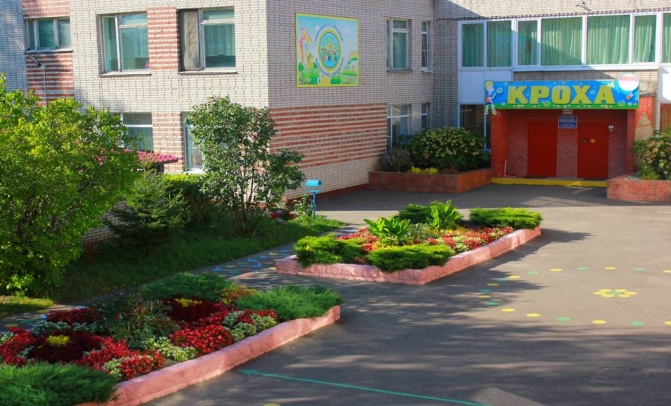 «ДЕТСКИЙ САД № 1 ОБЩЕРАЗВИВАЮЩЕГО ВИДА»ГОРОДСКОЙ ОКРУГ ЭЛЕКТРОСТАЛЬЗаведующий: Белоглазова Светлана ПавловнаАдрес: Московская область, г. Балашиха, ул. Заречная, д.21 Тел./ факс: +7(495)523-71-31E-mail: doykapelka27@mail.ruСайт: https://bal-ds27.edumsko.ru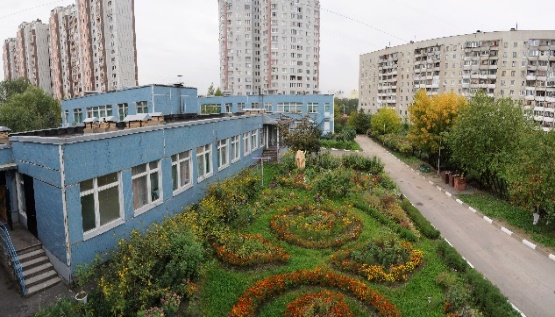 Заведующий: Пахомова Любовь ЮрьевнаАдрес: Московская область, г. Балашиха, мкр. Авиаторов,  ул. Летная, д.3Тел./ факс: 8 (498) 913-07-02E-mail: detsad46-strana@mail.ruСайт: http://bal-ds46.edumsko.ru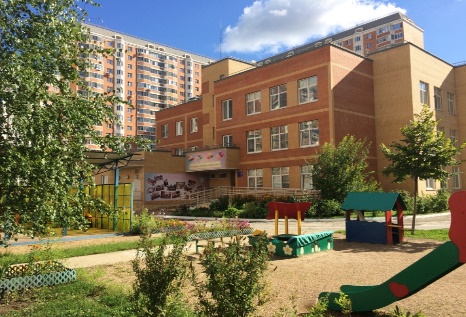 Заведующий: Власова Наталья ВикторовнаАдрес: Московская область, г. о. Балашиха, мкр. Кучино, ул. Брагина, д. 2БТел.: 8(498) 663-34-31E-mail: madou-30@mail.ruСайт: https://leonpark.wixsite.com/deti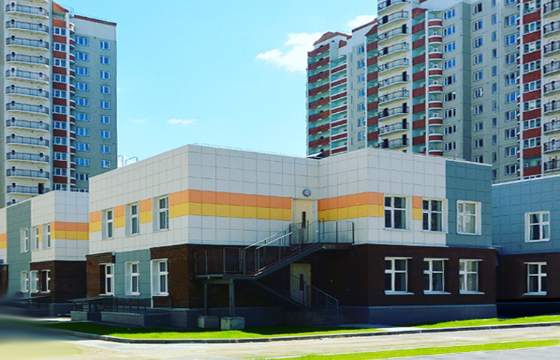 Заведующий: Коробицына Марина НиколаевнаАдрес: Московская область, г. Ногинск, ул. Бабушкина, д. 4, корпус бТел./ факс: 8(496)511-27-37E-mail: mdouvacilek8@yandex.ruСайт: https://ds8-bogorodsk.edumsko.ru/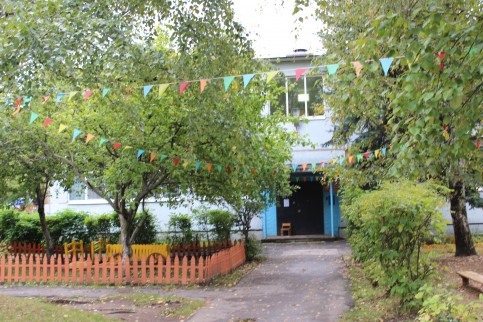 Заведующий: Коробко Наталья АлександровнаАдрес: Московская область, г. Ногинск, ул. 2 Кардолентный пр., д.2Тел./ факс: 8-496-511-08-95E-mail: mdou.5radost@yandex.ruСайт: https://ds5-bogorodsk.edumsko.ru/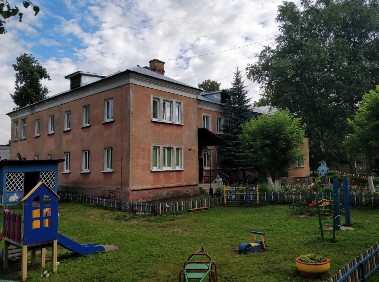 Заведующий: Соловей Евгения АнатольевнаАдрес: Московская область, г. Ногинск-9, СпортивнаяТел./ факс: 8 (496) 522-69-97E-mail: solnishko97cadik@mail.ruСайт: https://ds97-bogorodsk.edumsko.ru/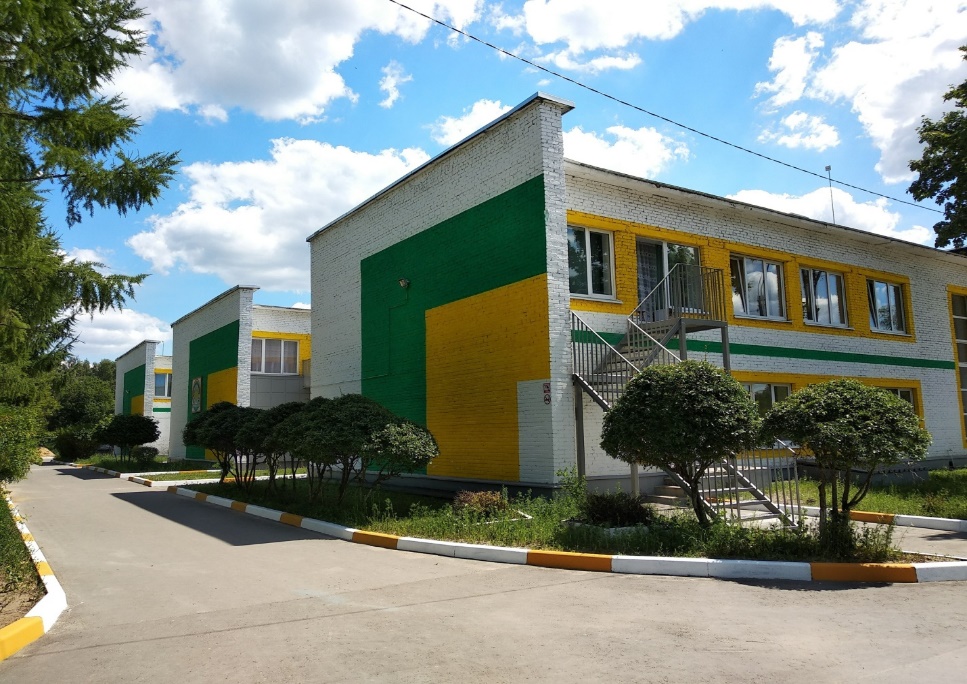 Заведующий: Бондарева Ирина ВладимировнаАдрес: Московская область, п. Власиха, мкр. Школьный, д.8Тел./ факс: 8 (495) 594-02-24E-mail: raduga5-2007@yandex.ruСайт: https://dou1.edumsko.ru/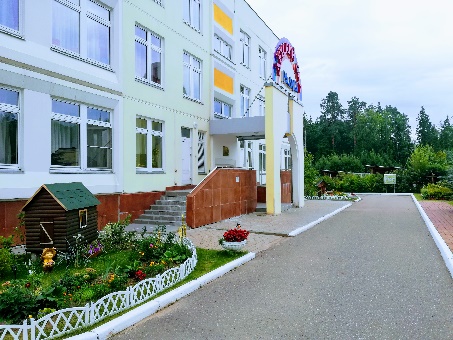 Заведующий: Власова Елена АнатольевнаАдрес: Московская область, г. Домодедово, посёлок санатория «Подмосковье», стр. 22Тел./ факс: 8 (496) 796-62-28E-mail: dspodmoskovie@yandex.ruСайт: https://domoddou14.edumsko.ru 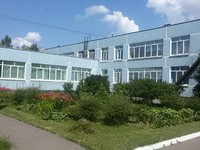 Заведующий: Мирейко Ирина АнатольевнаАдрес: Московская область, г. Егорьевск, ул. Майора Удачина, д. 7АТел./ факс: 8 (496) 403-26-86E-mail: leskaz.47@mail.ruСайт: : http://egords47.edumsko.ru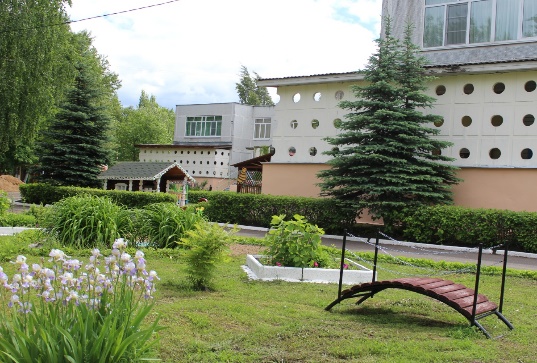 МУНИЦИПАЛЬНОЕ ДОШКОЛЬНОЕ ОБРАЗОВАТЕЛЬНОЕУЧРЕЖДЕНИЕ  ЦЕНТР РАЗВИТИЯ РЕБЁНКА – ДЕТСКИЙ САД  № 5 ГОРОДСКОЙ ОКРУГ ЖУКОВСКИЙЗаведующий: Гусева Марина МихайловнаАдрес: Московская область, г. Ивантеевка, ул. Адмирала Жильцова, д.5БТел./ факс:8 (496) 536-06-44E-mail: dou_kolokolchik8@mail.ru Сайт: https://ivant-dou8.edumsko.ru/ 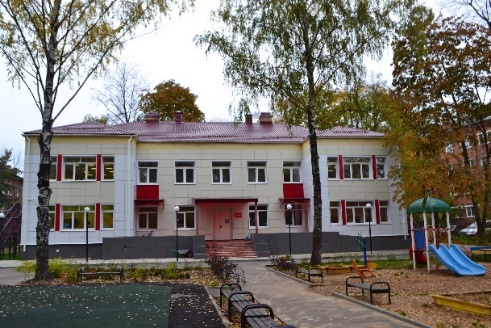 Заведующий: Богомолова Наталья ВикторовнаАдрес: Московская область, г.о. Кашира, п. Новоселки, ул. Центральная, д. №22Тел./ факс: 8 (496)693-34-58E-mail:  ya.detsky@yandex.ruСайт: http://kashds19.edumsko.ru/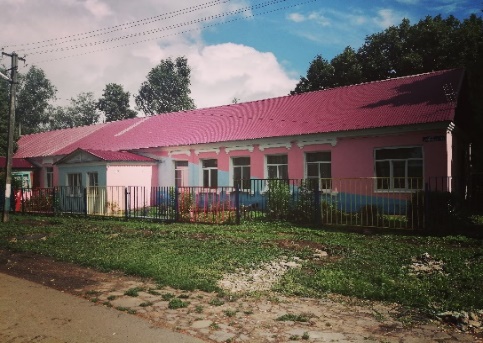 Заведующий: Баранова Людмила АлександровнаАдрес: Московская область, г. Клин, ул. Клинская, д.42Тел./ факс: 8 (496) 249-93-07E-mail: kristallik6@mail.ruСайт: http://kristallik6.ru/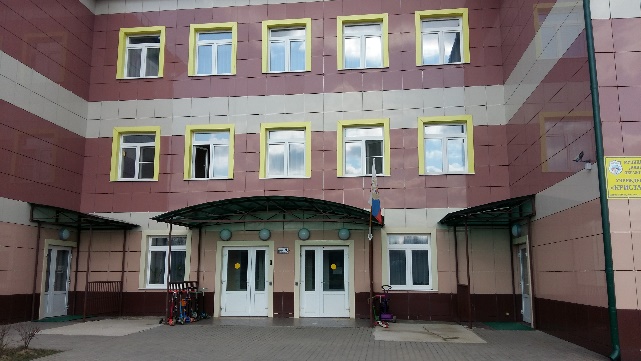 Заведующий: Соколова Ольга ВладимировнаАдрес: Московская область, Клинский район, д. Слобода, ул. Центральная д.18 Тел./ факс: 8(496)246-76-35E-mail: dou.sloboda@yandex.ruСайт: http://svetlachok42.ru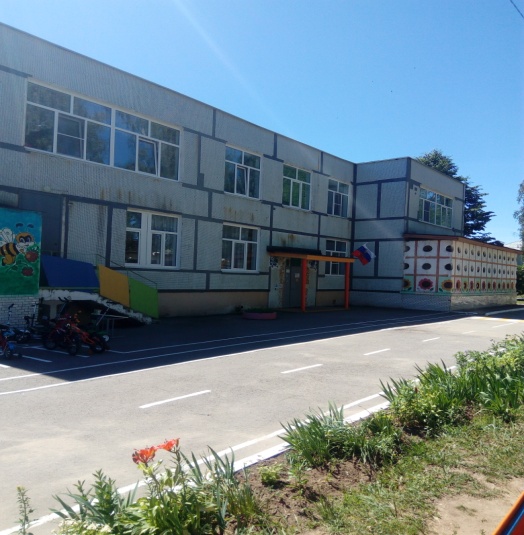 Заведующий: Дементьева Надежда НиколаевнаАдрес: Московская область, г. Дубна, ул. Сахарова, д.1  Тел./ факс: 8 (496) 214 74 98E-mail: dubna.dou7@mail.ruСайт: dou7.goruno-dubna.ru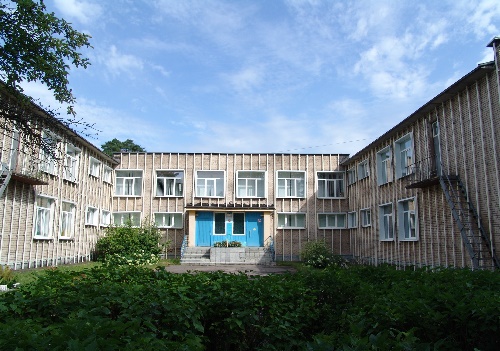 Заведующий: Савина Элина ВладимировнаАдрес: Московская область, г. Коломна, проспект Кирова, д.26Тел./ факс:8(496)612-11-13/8(496)612-71-19 E-mail: mbdou3-kolomna@mail.ruСайт: https://dou3ladushki-kolomna.emsko.ru/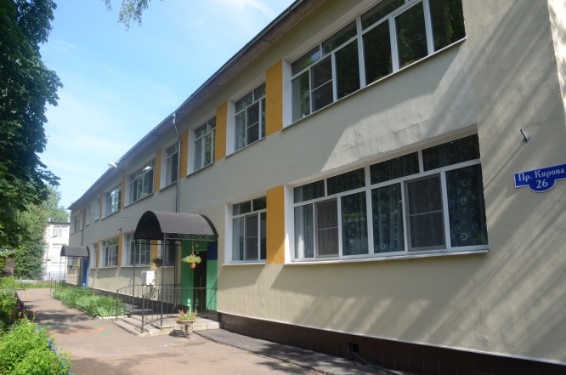 Заведующий: Власова Наталья ЮрьевнаАдрес: Московская область, Коломенский г.о., бульвар 800-летия Коломны, д.3Тел./факс: 8 (496) 618-32-48E-mail.ru: solnyshko40@mail.ruСайт: https://solnyshko-kolomna.edumsko.ru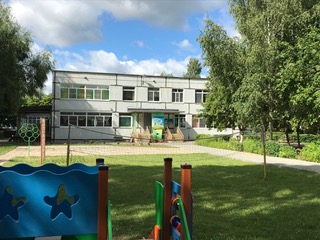 Заведующий: Конева Марина ВикторовнаАдрес: Московская область, г. Краснознаменск, ул. Строителей, д.6.Тел./ факс: 8 (498) 676-09-50E-mail: Goldfish2007@mail.ruСайт: krasnoznamenskdou7.edumsko.ru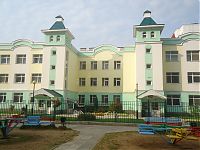 Заведующий: Шабалова Елена Викторовна Адрес: Московская область, г. Королёв проспект Королёва, 11бТел./ факс: +7 (495) 511-13-63E-mail: skazka12-ast@mail.ru  Сайт: http://ds12.edu.korolev.ru/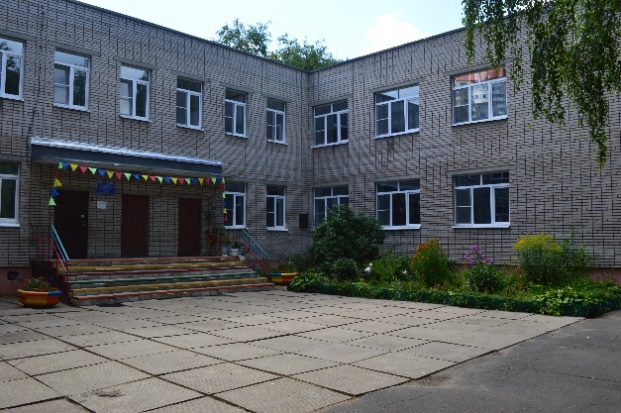 Заведующий: Аверина Елена ВладимировнаАдрес: Московская область г. Королев, ул. Новая, д. 2а  Тел./ факс: 8(495) 515 – 01 – 34    E-mail: dedsad33@mail.ru                                                   Сайт: http://berezka-sad33.ru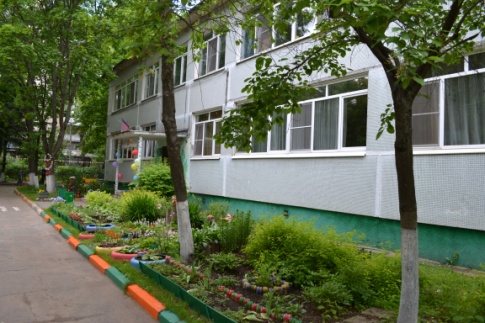 Заведующий: Мишина Наталья Сергеевна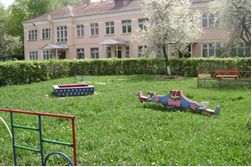 Адрес: Московская область, г. Королев, ул. Садовая д.5АТел./ факс: 8 (495) 516-58-08E-mail: ds2malyshka@mail.ruСайт:  http://ds2.edu.korolev.ru/МУНИЦИИПАЛЬНОЕ ДОШКОЛЬНОЕ ОБРАЗОВАТЕЛЬНОЕ УЧРЕЖДЕНИЕДЕТСКИЙ САД КОМБИНИРОВАННОГО ВИДА № 91 "РОДНИЧОК"ГОРОДСКОЙ ОКРУГ ЛЮБЕРЦЫ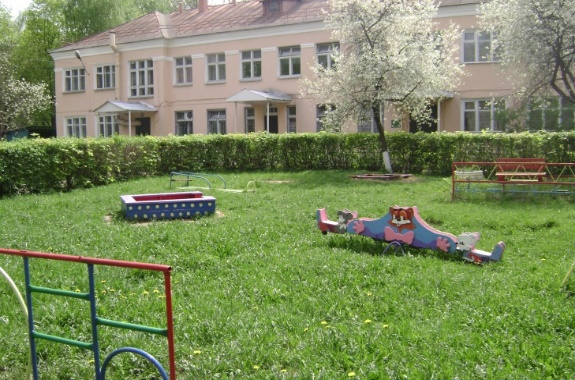 Заведующий: Степанова Светлана ВикторовнаАдрес: Московская область, г. Мытищи, ул. Юбилейная, дом 23, корпус 2  Тел./факс: 8 (495) 581-95-15, 8 (495) 582-03-91E-mail: dou_9@edu-mytyshi.ruСайт: http://mbdou9.edummr.ru/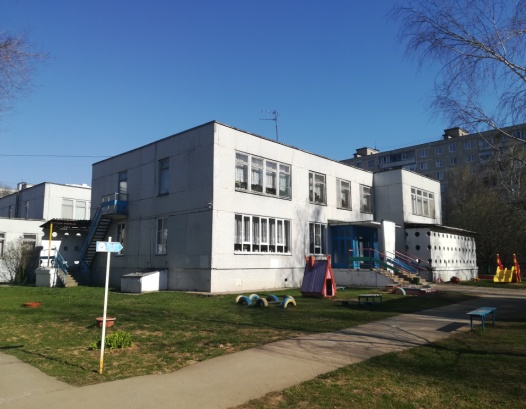 Заведующий: Шкурченко Татьяна МихайловнаАдрес: Московская область, г. Наро-Фоминск, ул. Карла Маркса, д. 1 АТел./ факс: 8 (496) 341-58-81E-mail: ds7nara@yandex.ru Сайт: https://nfdou7.edumsko.ru/ 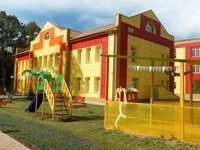 Заведующий: Влащицкая Олеся Евгеньевна Адрес: Московская область, г. Озеры, квартал Текстильщики, д. 43Тел./ факс: 8-496-702-30 – 21E-mail: mouelochka@yandex.ru Сайт: https://ozds10.obrpro.ru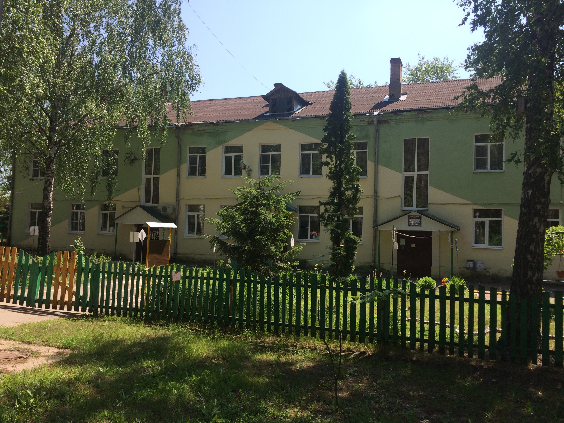 Адрес: Московская область, г. Орехово-Зуево, 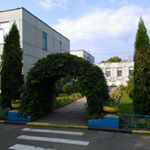 ул. Лопатина, д.1Тел./факс: 8(496) 412-40-77 Е - mail: mdoucrr1@yandex.ruСайт: http://ozgdou1.edumsko.ru/Заведующий: Тарасова Светлана ФедоровнаАдрес: Московская область, Орехово-Зуево, ул. Парковская, д. 24 аТел./ факс: 8(496)425-11-81E-mail: mdou11oz@yandex.ru Сайт: http://ozgdou11.edumsko.ru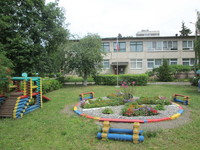 Заведующий: Кошеленко Ирина АлександровнаАдрес: Московская область, г. Подольск, ул. Тепличная д. 11 «Б»Тел./ факс: 8 (496)766-35-47E-mail: iruna.58@mail.ruСайт: https://pdds40.edumsko.ru/  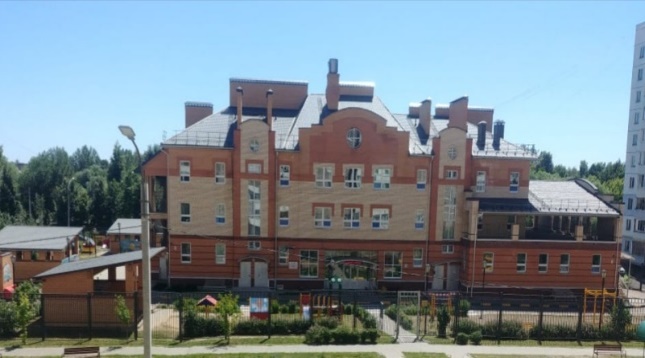 Заведующий: Логачёва Евгения ЮрьевнаАдрес: Московская область, г. Подольск,ул. Генерала Смирнова, д.5Тел./ факс: 8(496)759-14-05E-mail: ladushki57@mail.ru  Сайт: https://dou57-podolsk.edumsko.ru/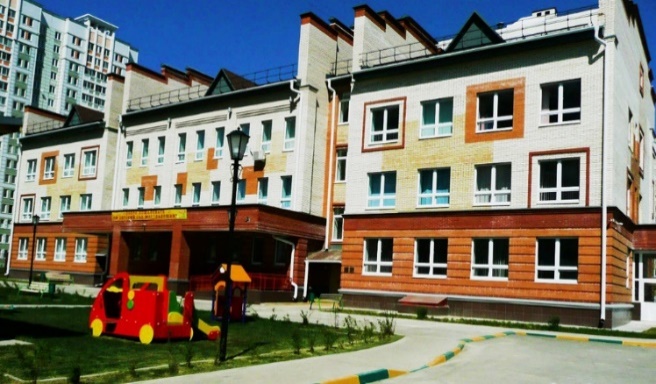 Заведующий: Куприянова Лариса ВикторовнаАдрес: Московская область, г. Подольск, ул. 43 Армии, д.15аТел./ факс: 8(496)755-88-36E-mail: Zolotayrybka13Podolsk@yandex.ruСайт: http://ds13zr.ru/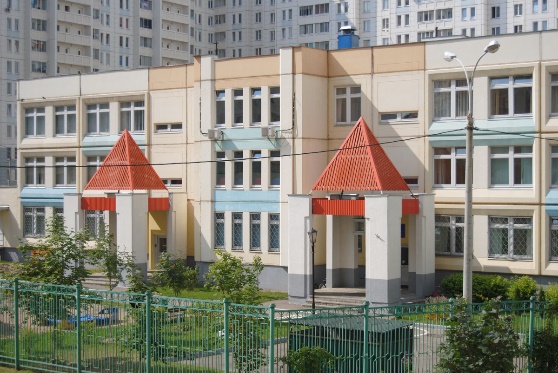 Заведующий: Шишова Ирина Николаевна Адрес: Московская область, г. Протвино,  Молодежный проезд, д.1Тел./ факс: 8 (496) 774-07-03E-mail: mbdouds5semitchvetik@mail.ru    Сайт:  http://semicvetik-ds5.ru/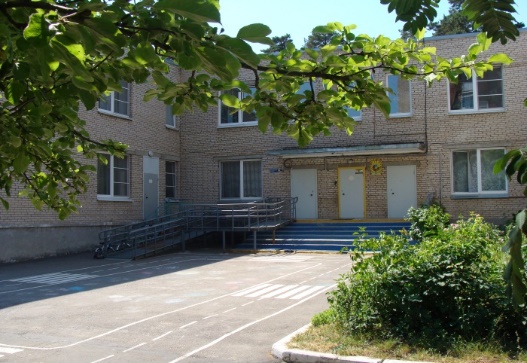 Заведующий: Баранчикова Елена КонстантиновнаАдрес: Московская область, г. Пущино, микрорайон «АБ», д. 23аТел./ факс: 8 (496)733-44-91E-mail: skazka-dou2@mail.ruСайт: https://mdou2push.edumsko.ru/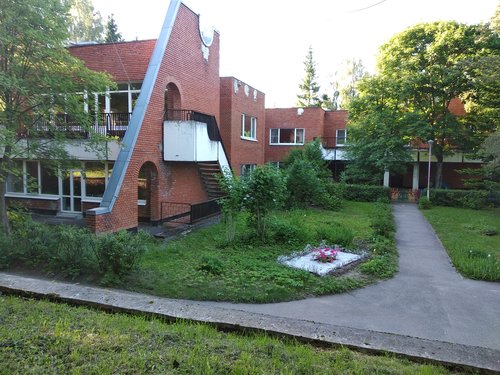 Заведующий: Голованова Валентина ПетровнаАдрес: Московская область, Раменский район, деревня КузяевоТел./ факс: 8(496)462-82-67E-mail: valentina.golovanova.56@mail.ruСайт: https://ramdou66.edumsko.ru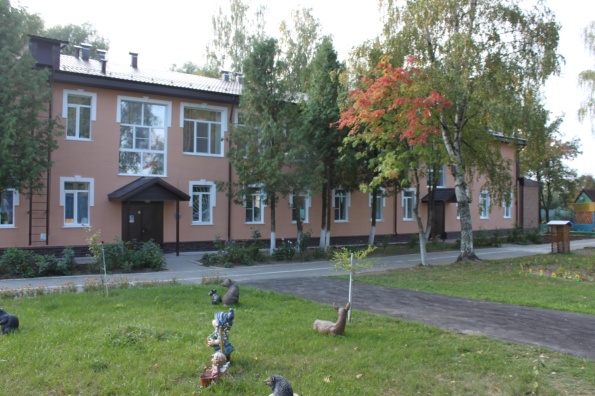 Заведующий: Скочилова Татьяна МихайловнаАдрес: Московская область, г. Раменское, ул. Дергаевская, д. 28аТел./ факс: 8(496) 461-77-55E-mail: mdou2ram@yandex.ruСайт: https://ramdou2.edumsko.ru/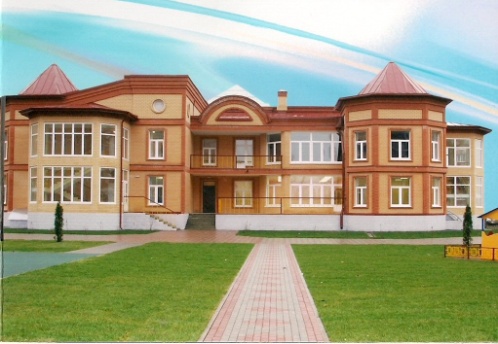 Заведующий: Дунаева Юлия ОлеговнаАдрес: Московская область, г. Реутов,ул. Реутовских ополченцев, д.12Тел./ факс: 8(495) 528-01-23E-mail: madou_1reutov@mail.ru Сайт: http://reutov-sad1.ru 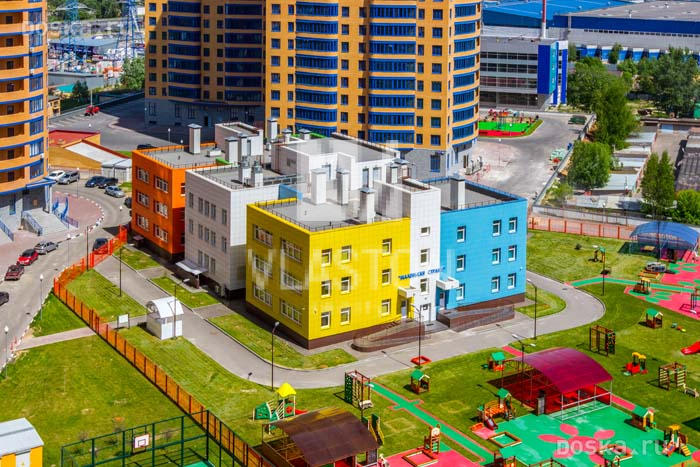 Заведующий: Коваленко Светлана МихайловнаАдрес: Московская область, г. Реутов, Носовихинское шоссе, д. 24Тел./ факс: 8(495) 791-48-22E-mail: madou11reutov@ya.ru  Сайт: www.madou11reutov.ru 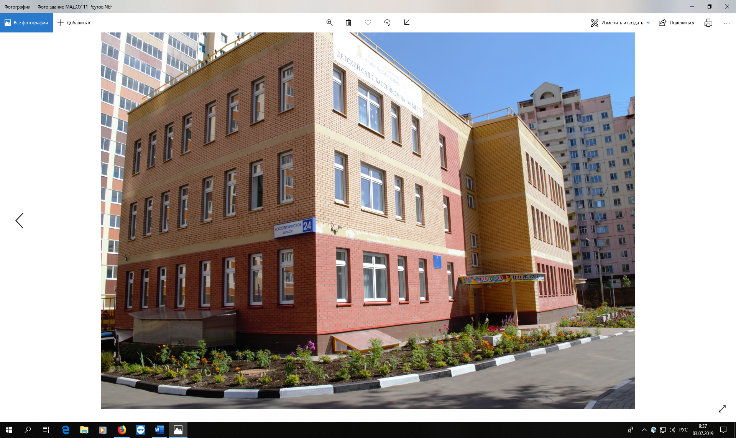 Заведующий: Яшина Н. И.Адрес: Московская область Сергиево-Посадский р-н, д. Березняки, д.115Тел./ факс: 8 (496) 546-63-81E-mail: berezneki.ds52@yandex.ruСайт: http://52sp.detkin-club.ru 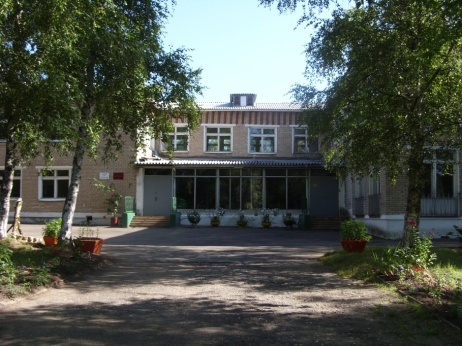 Заведующий: Бескодарова Нина АлександровнаАдрес: Московская область, г. Серпухов, ул. Центральная, д. 154АТел./ факс: 8 (496) 775-11-01E-mail: mdou4ds@yandex.ru Сайт: http://serpmdouds4.ucoz.com/ 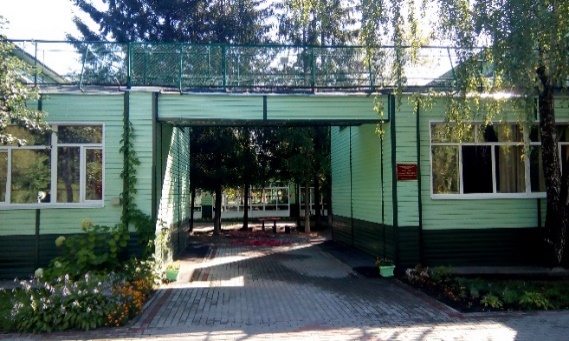 Заведующий: Панишева Любовь  МихайловнаАдрес: Московская область, г. Солнечногорск,ул. Красная, д. 124Тел./ факс: 8(496) 264-23-74E-mail: klychik2009@list.ru  Сайт: http://150soldou36.edusite.ru 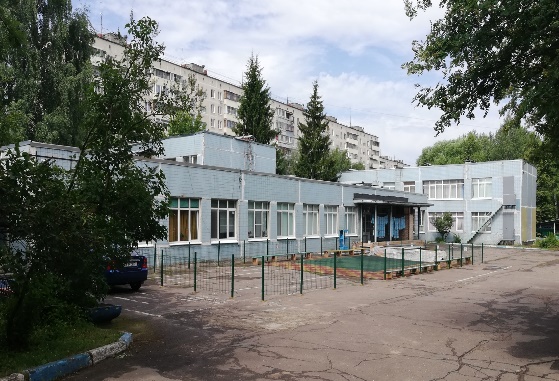 Заведующий: Матвеева Ирина ИгоревнаАдрес: Московская область, г. Ступино, ул. Садовая, владение 8Тел./ факс: (8-496) 642-78-12
E-mail: ds7raduga@mail.ruСайт: http://ds7raduga.edusite.ru./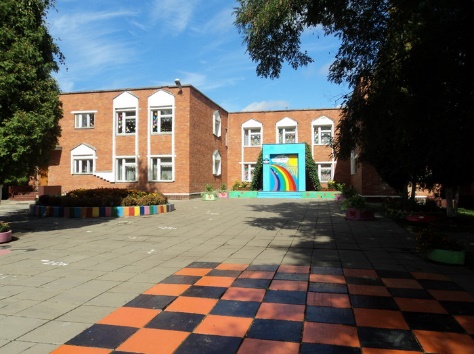 Заведующий: Ситникова Татьяна АлександровнаАдрес: Московская область, г. Ступино,ул. Бахарева, вл. 3Тел./факс: 8-916-236-90-67E-mail: sitnikovadelf@gmail.comСайт: https://www.28дельфинчик.рф 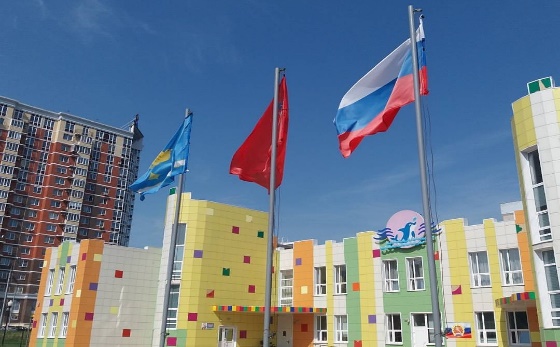 Заведующий:  Зозуля Тамара ИвановнаАдрес: Московская область, Талдомский, рабочий поселок Северный, ул. 8 Марта, д. 13 Тел./ факс: 8(496) 207-40-61E-mail: berezka-s72@yandex.ruСайт: https://berezka4.edumsko.ru/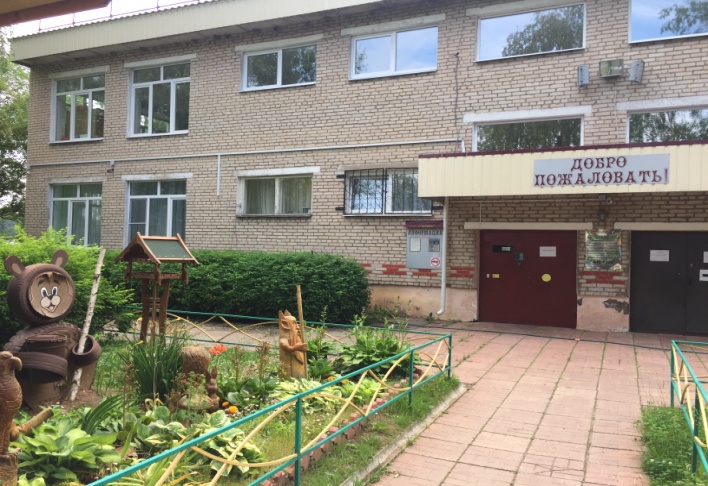 Заведующий: Долженко Екатерина АнатольевнаАдрес: Московская область, г. Химки, ул. Молодежная, д. 60, строение 2Тел./ факс: (498) 689-06-26E-mail: ds.52.kotenok@yandex.ruСайт: https://ds52kotenok.edumsko.ru/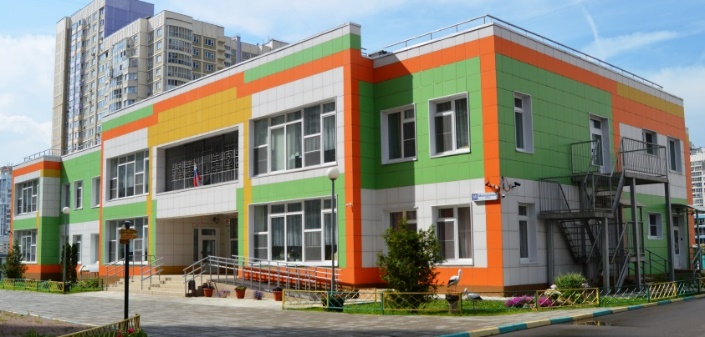 Заведующий: Янкина Галина АнатольевнаАдрес: Московская область, г. Химки, ул. Молодёжная, д. 28Тел./ факс: 8 (495) 571-13-35E-mail: ds56romashka@mail.ruСайт: https://ds56himki.edumsko.ru/home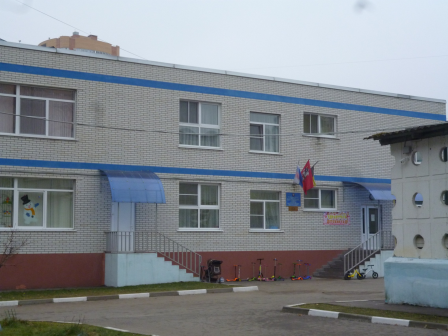 Заведующий: Ряжкина Елена ВладимировнаАдрес: Московская область, г. Щёлково, ул. Сиреневая, д. 18Тел./ факс: 8 (496)562-71-22E-mail: mdouzrr5@mail.ruСайт: https://ds5-schel.edumsko.ru/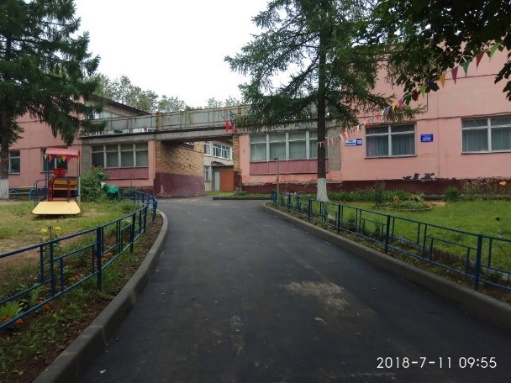 Заведующий: Надеждина Надежда ГеннадиевнаАдрес: Московская область, г. Электросталь, ул. Победы, д.13, корп. 5а Тел./ факс: 8(496)573-81-55E-mail: mdou17stal@yandex.ruСайт: https://estalsad17.edumsko.ru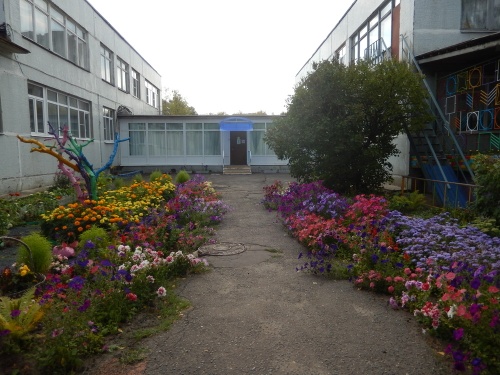 Заведующий: Малышева Ольга ВикторовнаАдрес: Московская область, г. Электросталь, ул. Победы, д. 18, корпус 6Тел./ факс: 8(496)573-13-33E-mail: mdou4stal@yandex.ru Сайт: https://estalsad4.edumsko.ru/Цифровая фотография дошкольной образовательнойорганизацииЗаведующий: Киселева Татьяна ВладимировнаАдрес: Московская область, г. Электросталь проспект Ленина, д. 06 аТел./ факс: 8(496)576-43-00E-mail: mdou1stal@yandex.ru Сайт: https://estalsad1.edumsko.ru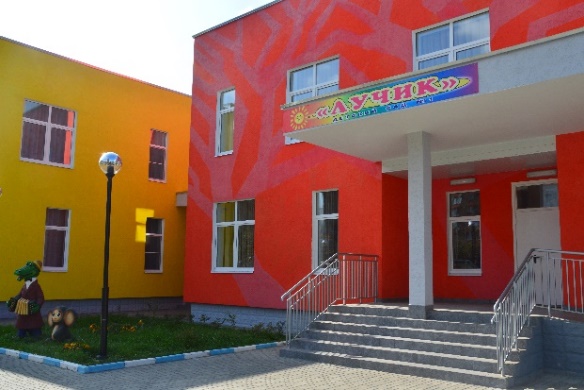 